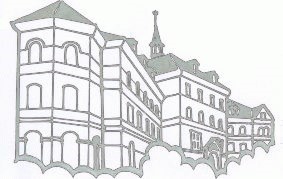 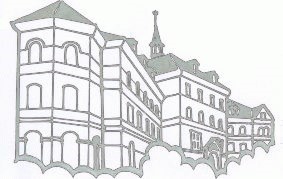 Žiadosť o prerušenie dochádzky dieťaťa zo školského klubu detív školskom roku ........../.......... v mesiaci ................................. Meno a priezvisko dieťaťa: ........................................................................................................Trieda: ................................Adresa trvalého bydliska: ..........................................................................................................Meno a priezvisko zákonného zástupcu:...................................................................................Adresa trvalého bydliska: ..........................................................................................................V Bratislave dňa: ..........................           Podpis zákonného zástupcu: ..........................................